Large Black Pig Breeders United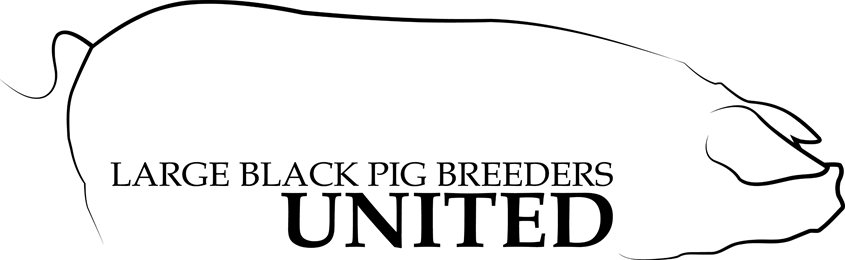 16383 County Road 75Kenton, Ohio 43326567-674-2542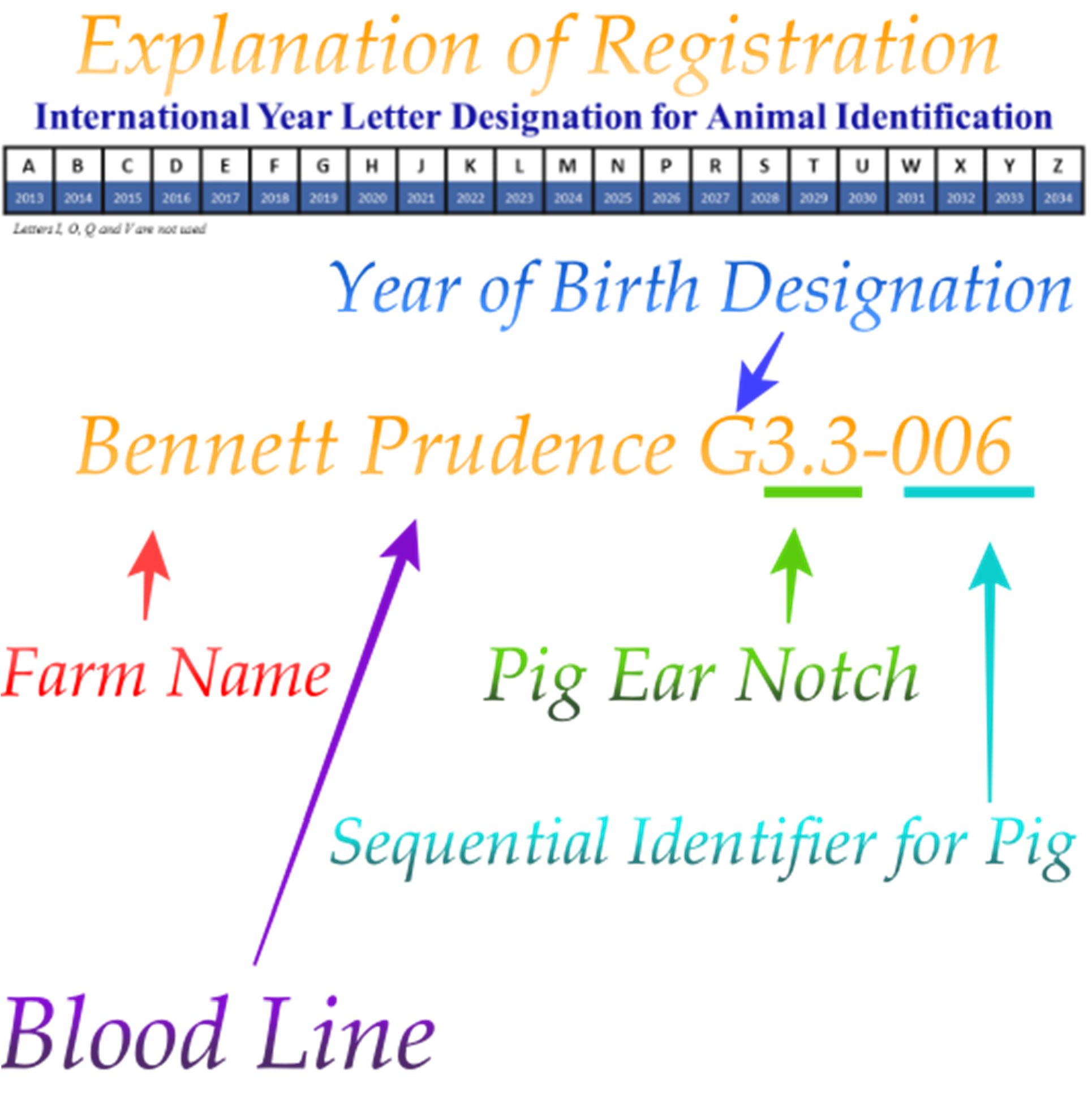 Felicia Krock ↔ 16383 County Road 75 ↔ Kenton Ohio 43326 567-674-2542 ↔ swineherd@lbpbu.com